Calling all FIU MS-SLP Alumni and our fellow South Florida SLPs!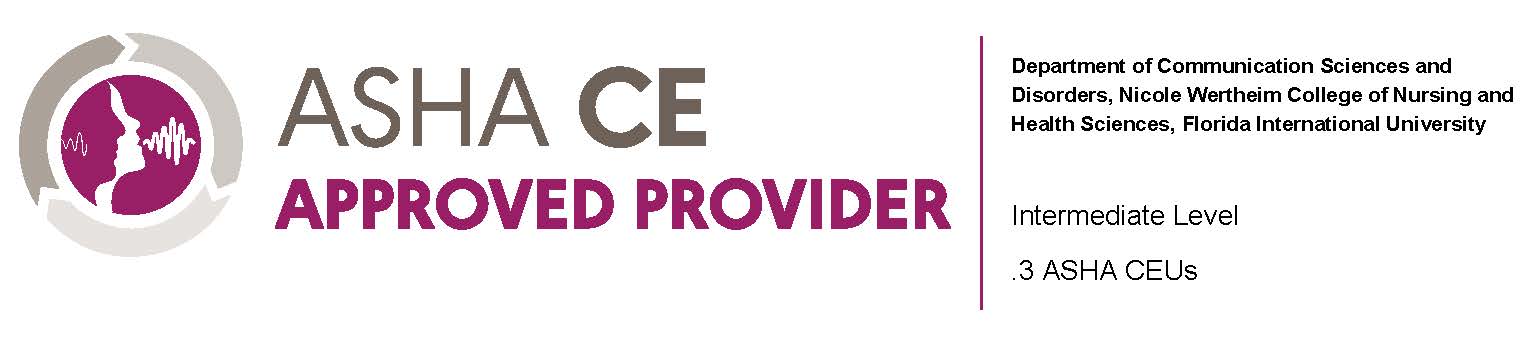 The Department of Communication Sciences & Disorders at Florida International University and the National Stuttering Association present:Stuttering: A Cultural and Linguistic Diversity PerspectiveWhen: 	Saturday, April 15 | 9AM – 12:45PMWhere: 	The Graham Center BallroomFlorida International University, MMC Campus11200 SW 8 StreetMiami, FL 33199Earn:	.3 ASHA CEUs   		To receive ASHA CEUs, you must be in attendance for                    the entire event.Registration Fees:Learners who want to earn ASHA CEUs: $15.00Please note, this extra cost is meant to cover FIU’s processing of your information and is completely separate from the CE Registry Fee you pay to ASHA Continuing Education		All monies will be donated to FIU Masters’ SLP                  student conference scholarshipsWhat:	Join us as we host our special guest speaker, Dr. Kia Noelle Johnson, Associate Director of the Arthur M. Blank Center for Stuttering Education and Research Atlanta Satellite, who will be facilitating our main workshop titled “The Impact of Cultural and Linguistic Diversity on Developmental Stuttering”. We will be wrapping up with a panel discussion led by Dr. Angela Medina in collaboration with the National Stuttering Association’s Miami Chapter.Learning Outcomes:After attending this CEU event, participants will be able to:Summarize research findings related to cultural and linguistic diversity and stuttering.Provide examples of ways in which cultural and linguistic diversity can impact the presentation of core and secondary behaviors of stuttering. Describe at least one way in which service-delivery can be adapted to be more culturally responsive.Course Completion Requirements:Participants will have successfully completed the course if they attended the 1.5 hour session and the 1 hour 15-minute panel presentation and submitted the ASHA CEU course evaluation form.Time ordered agenda:9:00-9:30am		Welcoming words9:30-11:00am	The Impact of Cultural and Linguistic Diversity on Developmental Stuttering				Research Summary of stuttering in CLD childrenUnderstanding Cultural Competence and Cultural HumilityImpact of CLD on stutteringHow does cultural and linguistic diversity Impact StutteringBilingual Assessment ConsiderationsSummary & Questions 11:00-11:15am	BREAK11:15am-12:30pm	Miami Chapter Panel Presentation			Introduction of panelists			Topic 1: Finding a support group; barriers and facilitators			Topic 2: The role of stuttering support groups in speech therapy			Topic 3: Personal reflections of support group experience			Audience Q&A12:30-12:45pm		CEU Event Closing RemarksFinancial and Nonfinancial DisclosuresDr. Kia Noelle JohnsonFinancial — 	Salaried employee of the University of Texas at AustinNonfinancial — 	NBASLH Board of Directors, chair; ASHA Board of Ethics, memberDr. Angela MedinaFinancial — 	Salaried employee of Florida Int’l UniversityNonfinancial — 	National Stuttering Association, Research Chair and Miami Chapter Co-Leader      Anabel Augustin                                                                                                                            Financial--            None.                                                                                                              Nonfinancial --      Co-Chapter leader of the NSA Miami Chapter. Member of the NSA                            We Stutter @ Work Committee.       Aslyn Gonzalez       Financial --             None.       Nonfinancial --        NSA Miami Chapter Member.       Brandon Davis       Financial --              None.
       Nonfinancial --         NSA Miami Chapter Member.       Matthew Perez       Financial --              None.       Nonfinancial --         NSA Miami Chapter Member.We look forward to seeing familiar and new faces at this exciting event!Please let us know if you need any specific accommodations (medinaam@fiu.edu)